Dearest love,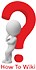 It is in the deepest,treasured and cherished part of my heart that I place you.My love, my soul longs for you just as a deer pants for water.Dearest,Iwant to bring out the whole new meaning of love with you I want to caress you like no one will, hold you tight in my arms and know that you are mine,shower you with kisses like never before, and always leave you with the feeling that you are my allin all.My love, the thought of you brings light all around me. What would I do without you? I'm overwhelmed by the feeling that you are a God sent angel,who is always by my side, ready to shower me with never ending love, hugs and kisses,and always be mine.Sweet angel, the sun sets to the West with thoughts of youLove,